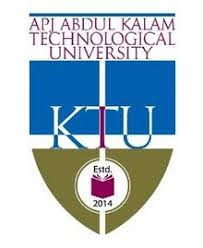 Scheme of Valuation/Answer Key(Scheme of evaluation (marks in brackets) and answers of problems/key)Scheme of Valuation/Answer Key(Scheme of evaluation (marks in brackets) and answers of problems/key)Scheme of Valuation/Answer Key(Scheme of evaluation (marks in brackets) and answers of problems/key)Scheme of Valuation/Answer Key(Scheme of evaluation (marks in brackets) and answers of problems/key)Scheme of Valuation/Answer Key(Scheme of evaluation (marks in brackets) and answers of problems/key)Scheme of Valuation/Answer Key(Scheme of evaluation (marks in brackets) and answers of problems/key)APJ ABDUL KALAM TECHNOLOGICAL UNIVERSITYFOURTH SEMESTER B.TECH DEGREE EXAMINATION, APRIL 2019APJ ABDUL KALAM TECHNOLOGICAL UNIVERSITYFOURTH SEMESTER B.TECH DEGREE EXAMINATION, APRIL 2019APJ ABDUL KALAM TECHNOLOGICAL UNIVERSITYFOURTH SEMESTER B.TECH DEGREE EXAMINATION, APRIL 2019APJ ABDUL KALAM TECHNOLOGICAL UNIVERSITYFOURTH SEMESTER B.TECH DEGREE EXAMINATION, APRIL 2019APJ ABDUL KALAM TECHNOLOGICAL UNIVERSITYFOURTH SEMESTER B.TECH DEGREE EXAMINATION, APRIL 2019APJ ABDUL KALAM TECHNOLOGICAL UNIVERSITYFOURTH SEMESTER B.TECH DEGREE EXAMINATION, APRIL 2019Course Code: ME210Course Code: ME210Course Code: ME210Course Code: ME210Course Code: ME210Course Code: ME210Course Name: METALLURGYAND MATERIALS ENGINEERING (MC)Course Name: METALLURGYAND MATERIALS ENGINEERING (MC)Course Name: METALLURGYAND MATERIALS ENGINEERING (MC)Course Name: METALLURGYAND MATERIALS ENGINEERING (MC)Course Name: METALLURGYAND MATERIALS ENGINEERING (MC)Course Name: METALLURGYAND MATERIALS ENGINEERING (MC)Max. Marks: 100Max. Marks: 100Max. Marks: 100Duration: 3 HoursDuration: 3 HoursPART APART APART APART APART APART AAnswer any three questions, each carries 10 marks.Answer any three questions, each carries 10 marks.Answer any three questions, each carries 10 marks.Answer any three questions, each carries 10 marks.Marks1a) Sketches – 4 marks , effective number of atoms and co-ordination number 6 marks Sketches – 4 marks , effective number of atoms and co-ordination number 6 marks Sketches – 4 marks , effective number of atoms and co-ordination number 6 marks(10)2a)Types explanation 4 marks , sketch 3 marksTypes explanation 4 marks , sketch 3 marksTypes explanation 4 marks , sketch 3 marks( 7)b)Explanation-3 marksExplanation-3 marksExplanation-3 marks( 3)3a)Working principle-2 marks  sketch 3 applications-2 marksWorking principle-2 marks  sketch 3 applications-2 marksWorking principle-2 marks  sketch 3 applications-2 marks(7)b)Explanation-3 marksExplanation-3 marksExplanation-3 marks(3)4a)Each 2.5 marksEach 2.5 marksEach 2.5 marks(5)b)Explanation with stages 5 marksExplanation with stages 5 marksExplanation with stages 5 marks(5)PART BPART BPART BPART BPART BPART BAnswer any three questions, each carries 10 marks.Answer any three questions, each carries 10 marks.Answer any three questions, each carries 10 marks.Answer any three questions, each carries 10 marks.Answer any three questions, each carries 10 marks.Answer any three questions, each carries 10 marks.5a)Explanation 3 marks Diagram 3 marksExplanation 3 marks Diagram 3 marksExplanation 3 marks Diagram 3 marks( 6)b)Each 1 markEach 1 markEach 1 mark( 4)6a)Definition-2 marks, Each reaction 2 marksDefinition-2 marks, Each reaction 2 marksDefinition-2 marks, Each reaction 2 marks(10)7a)Theory 4 marks. Explanation of process 6 marksTheory 4 marks. Explanation of process 6 marksTheory 4 marks. Explanation of process 6 marks(10)8a)Each 3 marksEach 3 marksEach 3 marks(6)b)Each Difference-1 mark, total 4Each Difference-1 mark, total 4Each Difference-1 mark, total 4(4)PART CPART CPART CPART CPART CPART CAnswer any four questions, each carries 10 marks.Answer any four questions, each carries 10 marks.Answer any four questions, each carries 10 marks.Answer any four questions, each carries 10 marks.Answer any four questions, each carries 10 marks.Answer any four questions, each carries 10 marks.9a)Procedure 6 marks, S-N curve sketch 4 marksProcedure 6 marks, S-N curve sketch 4 marksProcedure 6 marks, S-N curve sketch 4 marks(10)10a)Explanation 5 marksExplanation 5 marksExplanation 5 marks( 5)b)Definition 3 marks, Examples 2 marksDefinition 3 marks, Examples 2 marksDefinition 3 marks, Examples 2 marks(5)11a)Each 2.5 marksEach 2.5 marksEach 2.5 marks(10)12a)Explanation 5marks  property 5 marksExplanation 5marks  property 5 marksExplanation 5marks  property 5 marks(10)13a)Each 3 marksEach 3 marksEach 3 marks(6)b)Explanation 4 marksExplanation 4 marksExplanation 4 marks(4)14a)Definition 3 marks, factors 3 marksDefinition 3 marks, factors 3 marksDefinition 3 marks, factors 3 marks(6)b)Definition 2 marks, Advantages 2 marksDefinition 2 marks, Advantages 2 marksDefinition 2 marks, Advantages 2 marks(4)************************